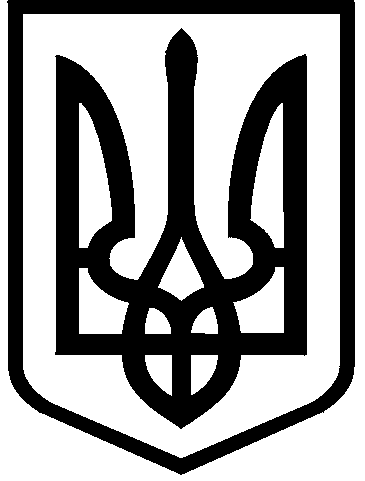 КИЇВСЬКА МІСЬКА РАДАII сесія IX скликанняРІШЕННЯ____________№_______________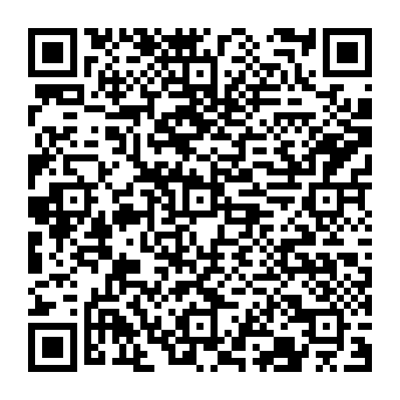 Відповідно до статей 9, 116, 118, 121, 122 Земельного кодексу України, Закону України «Про внесення змін до деяких законодавчих актів України щодо розмежування земель державної та комунальної власності», пункту 34 частини першої статті 26 Закону України «Про місцеве самоврядування в Україні» та розглянувши заяву Туріна Володимира Юхимовича від 25 листопада 2003 року та заяву Туріна Ігоря Юхимовича від 06 червня 2005 року, на виконання постанови Шевченківського районного суду м. Києва від 27 червня 2012 року у справі № 2610/3926/2012, з урахуванням ухвали Шевченківського районного суду м. Києва від 11 червня 2021 року у справі № 2610/3926/2012, постанови Шостого апеляційного адміністративного суду від 01 лютого 2021 року у справі № 826/5426/16, ухвали Шостого апеляційного адміністративного суду 
від 09 червня 2021 року у справі № 826/5426/16, Київська міська радаВИРІШИЛА:1. Передати Туріну Ігорю Юхимовичу, Туріну Володимиру Юхимовичу земельну ділянку, яка розташована по вул. Федора Максименка, 34 в м. Києві загальною площею 0,2768 га, за нормами статті 121 Земельного кодексу України, з цільовим призначенням для ведення садівництва, для будівництва і обслуговування житлового будинку, для будівництва індивідуального гаражу, з урахуванням ідеальних частин останніх в домоволодінні № 34 по                            вул. Червонофлотській (теперішня назва – вул. Федора Максименка) в м. Києві (справа 516938985).2. Громадянам Туріну Ігорю Юхимовичу, Туріну Володимиру Юхимовичу:2.1. Виконувати обов’язки власників земельної ділянки відповідно до статті 91 Земельного кодексу України.2.2. Забезпечити вільний доступ для прокладання нових, ремонту та експлуатації існуючих інженерних мереж та споруд, що знаходяться в межах земельної ділянки.2.3. У разі необхідності проведення реконструкції чи нового будівництва питання оформлення дозвільної та проєктної документації вирішувати в порядку, визначеному законодавством України.2.4. Вжити заходів щодо державної реєстрації права власності на земельну ділянку у порядку, встановленому Законом України «Про державну реєстрацію речових прав на нерухоме майно та їх обтяжень».2.5. Питання майнових відносин вирішувати в установленому порядку.2.6. Питання сплати відновної вартості зелених насаджень або укладання охоронного договору на зелені насадження вирішувати відповідно до рішення Київської міської ради від 27 жовтня 2011 року № 384/6600 «Про затвердження Порядку видалення зелених насаджень на території міста Києва» (із змінами і доповненнями).3. Попередити власників земельної ділянки, що право власності на земельну ділянку може бути припинено у випадках, передбачених статтями 140, 143 Земельного кодексу України.4. Контроль за виконанням цього рішення покласти на постійну комісію Київської міської ради з питань архітектури, містобудування та земельних відносин.ПОДАННЯ:ПОГОДЖЕНО:Про безоплатну передачу Туріну Ігорю Юхимовичу, Туріну Володимиру Юхимовичу земельної ділянки, яка розташована по                       вул. Федора Максименка, 34 в            м. Києві загальною площею                   0,2768 га, за нормами ст. 121 ЗК України, з цільовим призначенням для ведення садівництва, для будівництва і обслуговування житлового будинку, для будівництва індивідуального  гаражу, з урахуванням ідеальних частин останніх в домоволодінні № 34 по вул. Червонофлотській (теперішня назва – вул. Федора Максименка) в м. КиєвіКиївський міський головаВіталій КЛИЧКОЗаступник голови Київської міської державної адміністраціїз питань здійснення самоврядних повноваженьПетро ОЛЕНИЧДиректор Департаменту земельних ресурсіввиконавчого органу Київської міської ради (Київської міської державної адміністрації)Валентина ПЕЛИХНачальник юридичного управління Департаменту земельних ресурсіввиконавчого органу Київської міської ради(Київської міської державної адміністрації)Дмитро РАДЗІЄВСЬКИЙПостійна комісія Київської міської ради з питань архітектури, містобудування та земельних відносинГоловаМихайло ТЕРЕНТЬЄВСекретарЮрій ФЕДОРЕНКОВ.о. начальника управління правового забезпечення діяльності Київської міської радиВалентина ПОЛОЖИШНИК